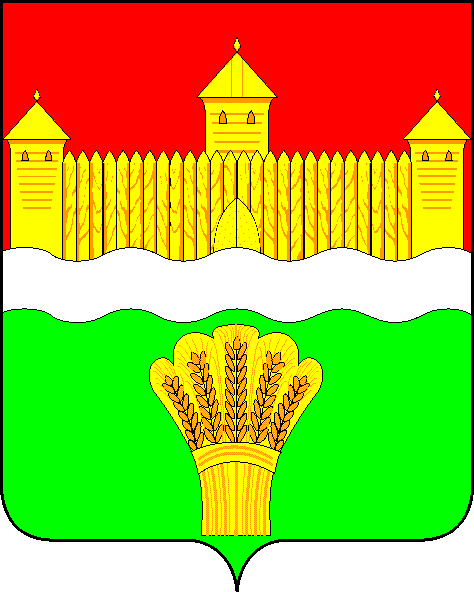 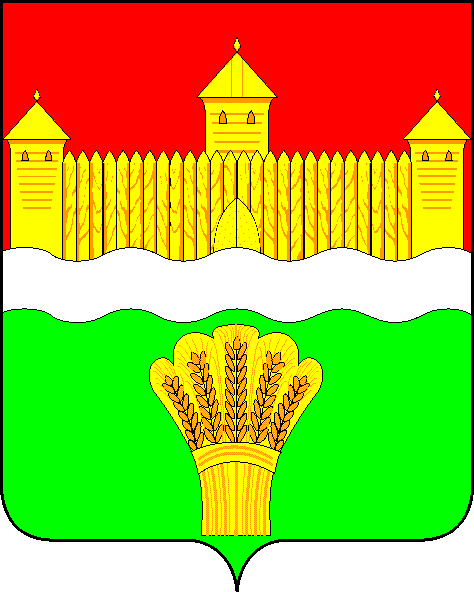 СОВЕТ НАРОДНЫХ  ДЕПУТАТОВ КЕМЕРОВСКОГО МУНИЦИПАЛЬНОГО РАЙОНАпятого созываСЕССИЯ № 42РЕШЕНИЕот «26»июня 2019 № 481г. КемеровоОб утверждении Положения о порядке сообщения лицами, замещающими должности муниципальной службы в Совете народных депутатов Кемеровского муниципального района, о возникновении личной заинтересованности при исполнении должностных обязанностей, которая приводит или может привести к конфликту интересов Руководствуясь Федеральным законом от 02.03.2007 № 25-ФЗ «О муниципальной службе в Российской Федерации», Федеральным законом от 25.12.2008 № 273-ФЗ «О противодействии коррупции», Указом Президента Российской Федерации от 22.12.2015 № 650 «О порядке сообщения лицами, замещающими отдельные государственные должности Российской Федерации, должности федеральной государственной службы, и иными лицами о возникновении личной заинтересованности при исполнении должностных обязанностей, которая приводит или может привести к конфликту интересов, и о внесении изменений в некоторые акты Президента Российской Федерации» (вместе с «Положением о порядке сообщения лицами, замещающими отдельные государственные должности Российской Федерации, должности федеральной государственной службы, и иными лицами о возникновении личной заинтересованности при исполнении должностных обязанностей, которая приводит или может привести к конфликту интересов»), Законом Кемеровской области от 30.06.2007 № 103-ОЗ «О некоторых вопросах прохождения муниципальной службы», а также на основании Устава Кемеровского муниципального района Совет народных депутатов Кемеровского муниципального районаРЕШИЛ:Утвердить Положение о порядке сообщения лицами, замещающими должности муниципальной службы в Совете народных депутатов Кемеровского муниципального района, о возникновении личной заинтересованности при исполнении должностных обязанностей, которая приводит или может привести к конфликту интересов, согласно приложению к настоящему решению.Опубликовать настоящее решение в районной газете «Заря», разместить на официальном сайте Совета народных депутатов Кемеровского муниципального района в информационно – телекоммуникационной сети «Интернет».Контроль за исполнением решения возложить на председателя Совета народных депутатов Кемеровского муниципального района В.В. Харлановича.Настоящее решение вступает в силу после его официального опубликования.ПредседательСовета народных депутатовКемеровского муниципального района 					         В.В. ХарлановичПРИЛОЖЕНИЕк решению Совета народных депутатов Кемеровского муниципального районаот 26.06.2019 № 481Положение о порядке сообщения лицами, замещающими должности муниципальной службы в Совете народных депутатов Кемеровского муниципального района, о возникновении личной заинтересованности при исполнении должностных обязанностей, которая приводит или может привести к конфликту интересовНастоящим Положением определяется порядок сообщения лицами, замещающими должности муниципальной службы в Совете народных депутатов Кемеровского муниципального района (далее -  муниципальные служащие), о возникновении личной заинтересованности при исполнении должностных обязанностей, которая приводит или может привести к конфликту интересов (далее - Положение), устанавливается процедура уведомления муниципальными служащими представителя нанимателя о возникновении личной заинтересованности, которая приводит или может привести к конфликту интересов (далее - личная заинтересованность).Муниципальные служащие обязаны незамедлительно сообщать представителю нанимателя в лице председателя Совета народных депутатов Кемеровского муниципального района (далее - представитель нанимателя) о возникновении личной заинтересованности при исполнении должностных обязанностей, которая приводит или может привести к конфликту интересов, а также принимать меры по предотвращению или урегулированию конфликта интересов.Сообщение оформляется в письменной форме в виде уведомления о возникновении личной заинтересованности при исполнении должностных обязанностей (далее - уведомление) согласно приложению 1 к настоящему Положению.В случае если личная заинтересованность возникла в служебной командировке, не при исполнении должностных обязанностей и вне пределов места службы, муниципальный служащий обязан уведомлять о возникновении личной заинтересованности представителя нанимателя, при первой возможности, путем представления представителю нанимателя письменного уведомления о факте возникновения личной заинтересованности.Муниципальный служащий составляет уведомление на имя представителя нанимателя и передает его в отдел по противодействию коррупции администрации Кемеровского муниципального района.Уведомление должно содержать следующие сведения:должность, фамилия, имя, отчество (последнее – при наличии) представителя нанимателя, на имя которого направляется уведомление;должность, фамилия, имя, отчество (последнее - при наличии), номер телефона муниципального служащего (при наличии);описание обстоятельств, которые способствовали возникновению личной заинтересованности;описание личной заинтересованности, которая приводит или может привести к возникновению конфликта интересов;описание должностных обязанностей, на исполнение которых может негативно повлиять либо негативно влияет личная заинтересованность;предлагаемые меры по предотвращению или урегулированию личной заинтересованности.Уведомление должно быть лично подписано муниципальным служащим с указанием даты его составления.При наличии материалов, подтверждающих обстоятельства возникновения личной заинтересованности, а также иных материалов, имеющих отношение к данным обстоятельствам, муниципальный служащий представляет их вместе с уведомлением.Организация приема и регистрации уведомлений:Организация приема и регистрации уведомлений в Совете народных депутатов Кемеровского муниципального района осуществляется советником председателя Совета народных депутатов Кемеровского муниципального района (далее – советник председателя).Советник председателя в течение одного рабочего дня производит регистрацию уведомлений в журнале регистрации уведомлений (далее - журнал) (приложение 2 к настоящему Положению).Листы журнала должны быть пронумерованы, прошнурованы и заверены оттиском печати Совета народных депутатов Кемеровского муниципального района.Хранение поступающих уведомлений и иных связанных с ним материалов, в том числе журнала, осуществляется советником председателя в течение 10 лет с момента регистрации в нем последнего уведомления.Запрещается отражать в журнале сведения о частной жизни муниципального служащего, передавшего или направившего уведомление, его личной и семейной тайне, а также иную конфиденциальную информацию, охраняемую законодательством Российской Федерации.В течение суток с момента регистрации уведомления советник председателя докладывает о его поступлении представителю нанимателя.Организация предварительного рассмотрения содержащихся в уведомлении сведений.Советник председателя осуществляет предварительное рассмотрение уведомления.Предварительное рассмотрение уведомления проводится Советник председателя в течение семи рабочих дней с момента регистрации уведомления.В ходе предварительного рассмотрения устанавливается наличие в сведениях, изложенных в уведомлении, признаков состава правонарушения или их отсутствия.Советник председателя имеет право получать в установленном порядке от лиц, направивших уведомления, пояснения по изложенным в них обстоятельствам, при необходимости проводятся беседы с муниципальным служащим, подавшим уведомление.По результатам предварительного рассмотрения уведомления, поступившего в отдел по противодействию коррупции, в течение семи рабочих дней со дня поступления уведомления, подготавливается мотивированное заключение.Уведомление, заключения и другие материалы, полученные в ходе предварительного рассмотрения уведомления, представляются представителю нанимателя в течение семи рабочих дней со дня поступления уведомлений в советнику председателя, который принимает одно из следующих решений:признать, что при исполнении должностных обязанностей лицом, направившим уведомление, конфликт интересов отсутствует;признать, что при исполнении должностных обязанностей лицом, направившим уведомление, личная заинтересованность приводит или может привести к конфликту интересов;признать, что лицом, направившим уведомление, не соблюдались требования об урегулировании конфликта интересов.В случае принятия решения, предусмотренного подпунктом 6.5.2. настоящего Положения, в соответствии с законодательством Российской Федерации представитель нанимателя принимает меры или обеспечивает принятие мер по предотвращению или урегулированию конфликта интересов либо рекомендует лицу, направившему уведомление, принять такие меры.Конфиденциальность сведений, содержащихся в уведомлениях, а также полученных в результате проведенных проверок, обеспечивается советником председателя.ПРИЛОЖЕНИЕ 1К Положению о порядке сообщениялицами, замещающими должности муниципальной службы в Совете народных депутатов Кемеровского муниципального района, овозникновении личнойзаинтересованности при исполнениидолжностных обязанностей, котораяприводит или может привести кконфликту интересов_______________________________________________________________________________________________(должность, Ф.И.О. (последние - при наличии)  представителя нанимателя)от ____________________________________________________________________________(должность муниципальногослужащегоФ.И.О. (последнее – при наличии)УВЕДОМЛЕНИЕо возникновении личной заинтересованности при исполнениидолжностных обязанностей, которая приводит или может  привести к конфликту интересовСообщаю о возникновении у меня личной заинтересованности при исполнении должностных обязанностей, которая приводит или может привести к конфликту интересов (нужное подчеркнуть).Описание обстоятельств, которые способствовали основанием возникновению личной заинтересованности: ________________________________________________________________________________________________________________________________Описание личной заинтересованности, которая приводит или может привести к возникновению конфликта интересов: _______________________________________________________________________________________________________________Должностные обязанности, на исполнение которых может негативно повлиять либо негативно влияет личная заинтересованность:________________________________________________________________________Предлагаемые меры по предотвращению или урегулированию личной заинтересованности: __________________________________________________________________________________________________________________________________«__» ___________ 20__ г. __________________________________________                                             (подпись лица,    (расшифровка подписи)                                              Направляющего уведомление)ПРИЛОЖЕНИЕ 2К Положению о порядке сообщениялицами, замещающими должности муниципальной службы в Совете народных депутатов Кемеровского муниципального района, овозникновении личнойзаинтересованности при исполнениидолжностных обязанностей, котораяприводит или может привести кконфликту интересовЖУРНАЛрегистрации уведомлений о фактах возникновения личнойзаинтересованности, которая приводит или может привестик конфликту интересовNп/пРегистрационный номер уведомленияДата и время регистрации уведомленияФамилия, инициалы, должность представившего уведомлениеКраткое содержание уведомленияКоличество листовФамилия, инициалы регистрирующего уведомлениеПодпись лица, получившего уведомление112345678